Пенсионный фонд РФ информируетЗаказать выписку о состоянии индивидуального лицевого счета (ИЛС) можно через:- портал Госуслуг gosuslugi.ru;- в личном кабинете на сайте ПФР es.pfrf.ru;- в клиентской службе ПФР по предварительной записи;- в МФЦ.Выписку можно:- сохранить;- распечатать;- отправить по e-mail.При необходимости сведения из электронной трудовой книжки можно получить в виде бумажной выписки у последнего работодателя, в клиентской службе ПФР или МФЦ.Услуга предоставляется без привязки к месту жительства или работы.Получайте еще больше полезной информации об услугах и сервисах, оказываемых Пенсионным фондом России, в официальномтелеграм-канале (t.me/pensionfond).#ПФР #важнознать #ИЛС #стаж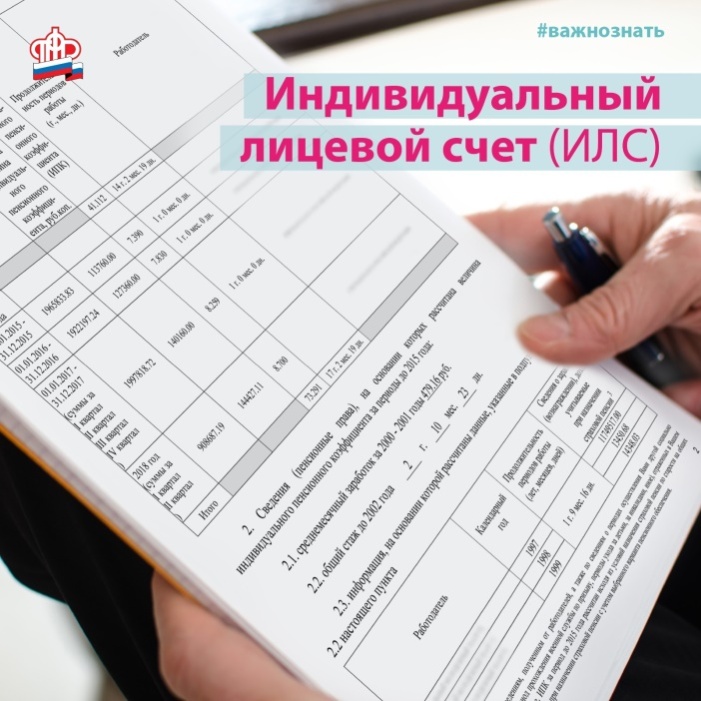 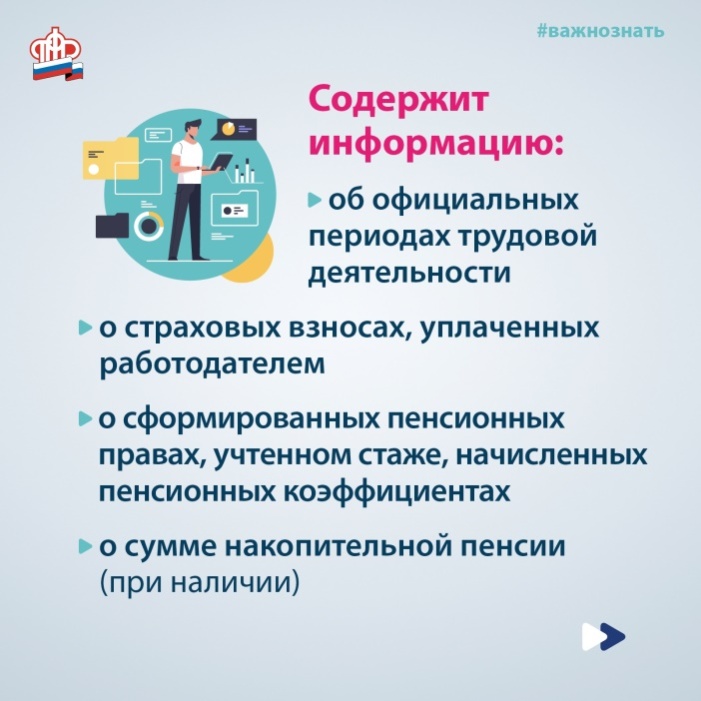 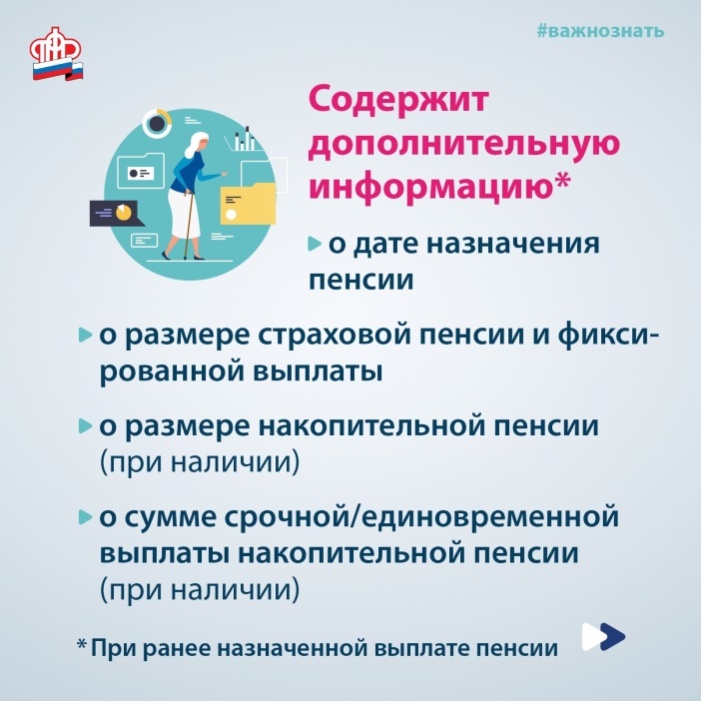 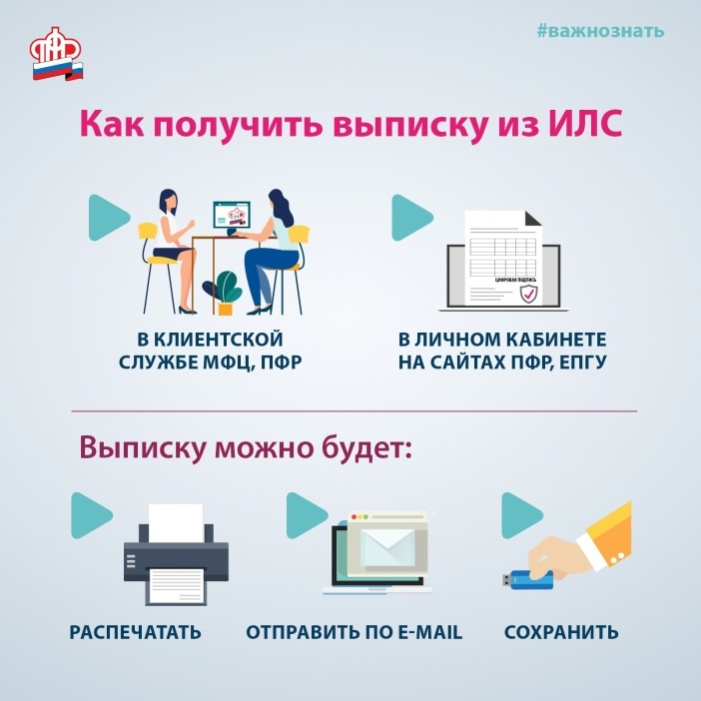 Пенсионный фонд РФ информируетСменить банковские реквизиты для получения пенсии можно:- на портале Госуслуг: https://www.gosuslugi.ru/115839/6;- в Личном кабинете на сайте ПФР, заявление "О доставке пенсии": https://es.pfrf.ru/.Получайте еще больше полезной информации об условиях назначения и выплаты пенсии и других услугах и сервисах, оказываемых Пенсионным фондом России, в официальномтелеграм-канале (t.me/pensionfond).#доставкапенcии #ПФР #пенсионныйфонд #пенсия #страховаяпенсия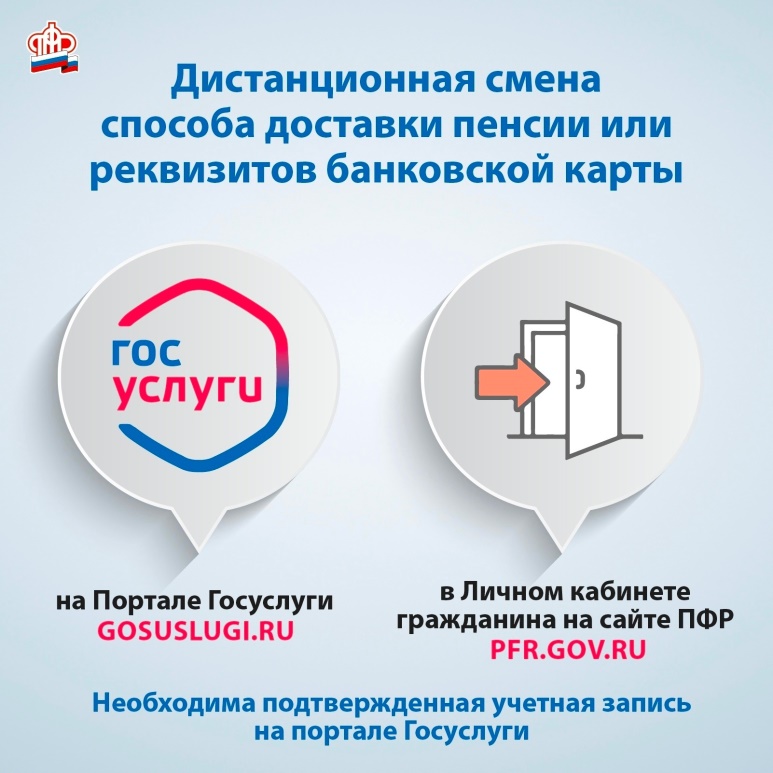 